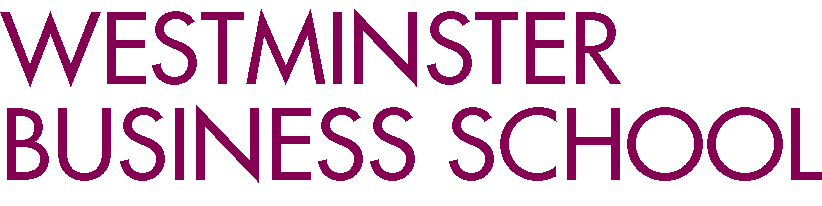 ORIENTATION WEEKBA Business Management (Entrepreneurship)COURSE LEADER WELCOMEI am delighted to welcome you to the BA (Hons) Business Management (Entrepreneurship) degree at Westminster Business School. This is a fantastic opportunity to learn about Entrepreneurship in the global city of London and, in many cases, to extend this learning overseas. The Orientation Week activities are designed to introduce you to the university and your course, to your fellow course members, and to London student life before you begin your studies on Monday 23 September. We will have current Entrepreneurship students guiding you through the week and beyond. As your Course Leader I am available to advise and support you as your confidence grows. Irene Brew-RiversonCourse Leader: BA (Hons) Business Management (Entrepreneurship)Email: i.brewriverson@westminster.ac.ukHEAD OF SCHOOL WELCOMEA warm welcome to all of you! You are now part of a friendly, supportive and diverse student community in the heart of London, a truly global city. Your course is based in the School of Organisations, Economy and Society (SOES), a constituent part of Westminster Business School. SOES prides itself on offering innovative courses which combine rigorous academic study with a range of practical and evidence-based skills to enable you to operate effectively in a complex and rapidly changing international business environment. We want to work with you to develop the expertise and confidence needed to build a rewarding career, while having a positive and lasting impact on the organisations and broader environment with which you will work.  Dr Vincent Rich, Head of SchoolOrganisations, Economy and SocietyEmail: richv@westminster.ac.ukWe very much look forward to seeing you on Tuesday 17th September.